GrenadaGrenadaGrenadaSeptember 2023September 2023September 2023September 2023SundayMondayTuesdayWednesdayThursdayFridaySaturday12Kirani Day3456789101112131415161718192021222324252627282930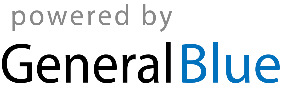 